Kerkhoven Lutheran Church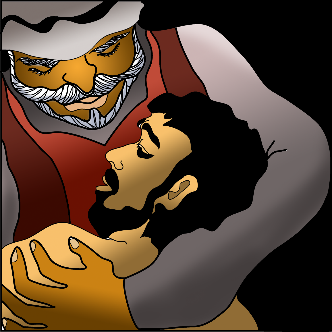 A Ministry of the Evangelical Lutheran Church in AmericaLiving and trusting in god’s amazing grace we welcome all to worship, learn and serve in celebration of Christ’s love.THE FIFTH SUNDAY AFTER PENTECOSTJULY 10, 2022         					9:00 AMTo love the Lord your God with all your heart, soul, strength, and mind is to reflect God’s mercy in responding to one’s neighbor. That mercy found its most profound expression in the “gospel that has come to you”—namely the life, death, and resurrection of Jesus Christ. That gospel mercy comes to us again today: at the font, at the table, and from the pulpit. It is very near to you.PreludeGATHERINGCONFESSION AND FORGIVENESS 						            ELW p. 94In the name of the Father,and of the Son,and of the Holy Spirit. Amen.God of all mercy and consolation, come to the help of your people, turning us from sin to live for you alone.  Give us he power of your Holy Spirit that we may confess our sin, receive your forgiveness, and gow into the fullness of Jesus Christ, our Savior and Lord.  Amen.Let us confess our sin in the presence of God and of one anotherSilence is kept for reflection.Most merciful God,we confess that we are captive to sin and cannot free ourselves. We have sinned against you in thought, word, and deed, by what we have done and by what we have left undone. We have not loved you with our whole heart; we have not loved our neighbors as ourselves. For the sake of your Son, Jesus Christ, have mercy on us. Forgive us, renew us, and lead us, so that we may delight in your will and walk in your ways, to the glory of your holy name. Amen.In the mercy of almighty God, Jesus Christ was given to die for us, and for his sake God forgives us all our sins. As a called and ordained minister of the church of Christ, and by his authority, I therefore declare to you the entire forgiveness of all your sins, in the name of the Father, and of the Son, and of the Holy Spirit.  Amen.GATHERING HYMN		“Although I Speak with Angel’s Tongue”    		   ELW # 644             			                       1     Although I speak with angel's tongue, my faith, my knowledge all surpass, but have no love, my gifts are vain as clanging gong or blaring brass.   2	    For love is patient, love is kind,    and never vain with boasting pride;    love bears all things, all things endures.    All things must end; love will abide.   3	   For now we peer at darkened glass;   our visions end; our tongues all cease.   In part we know, in part now see:   then we will see love face to face.   4	  The gifts are many, the Body one,   and into one are all baptized.   Beloved, share one heart, one mind,   one hope, one faith, one love in Christ.Text: Andrew Donaldson, b.1951Text © 1995 Andrew Donaldson.GREETINGL: The grace of our Lord Jesus Christ, the love of God,     and the communion of the Holy Spirit be with you all.C: And also with you.KYRIE	Congregation sings refrain, Leader sings verses		            ELW p. 184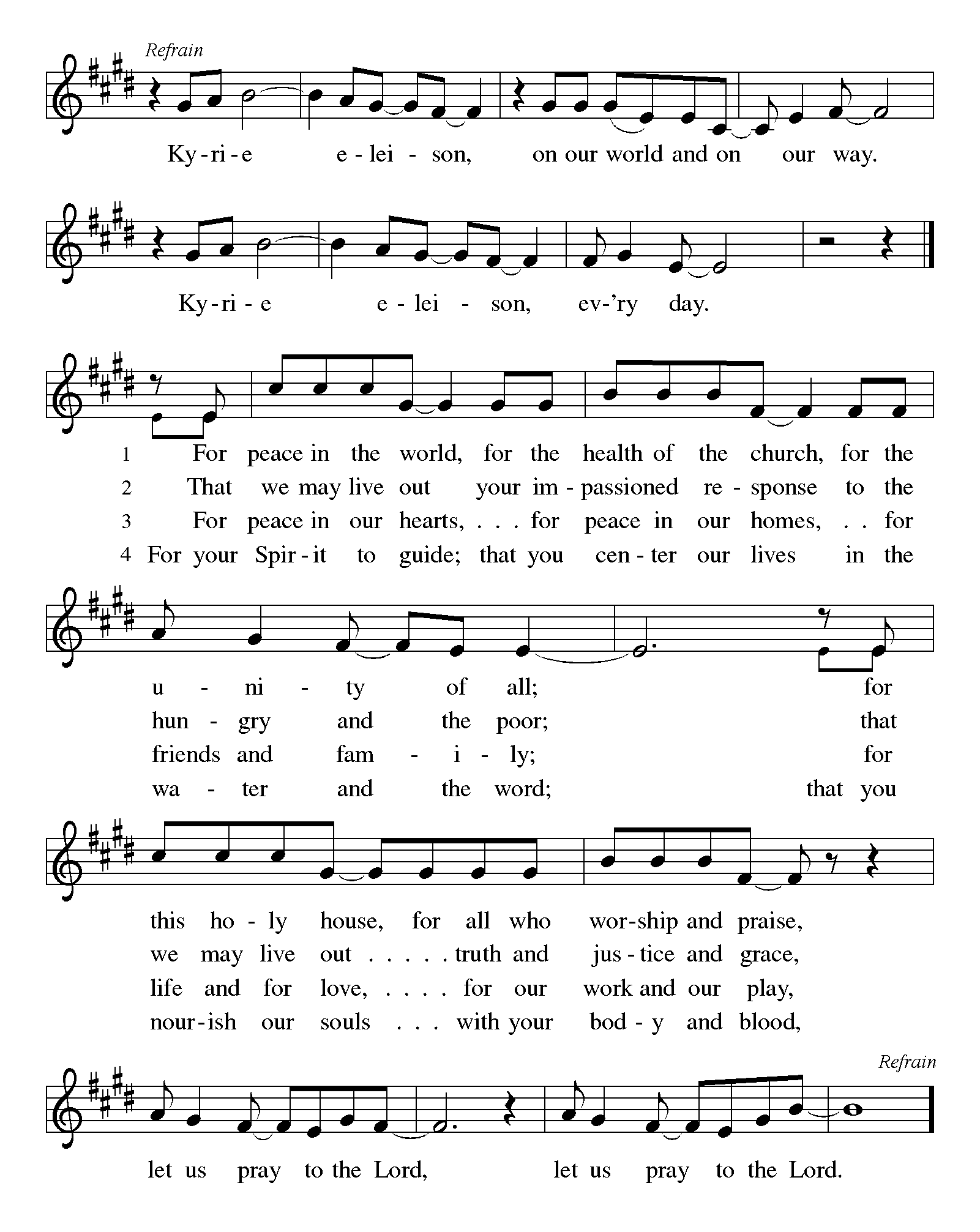 CANTICLE OF PRAISE 	 “This is the Feast”						   ELW p. 187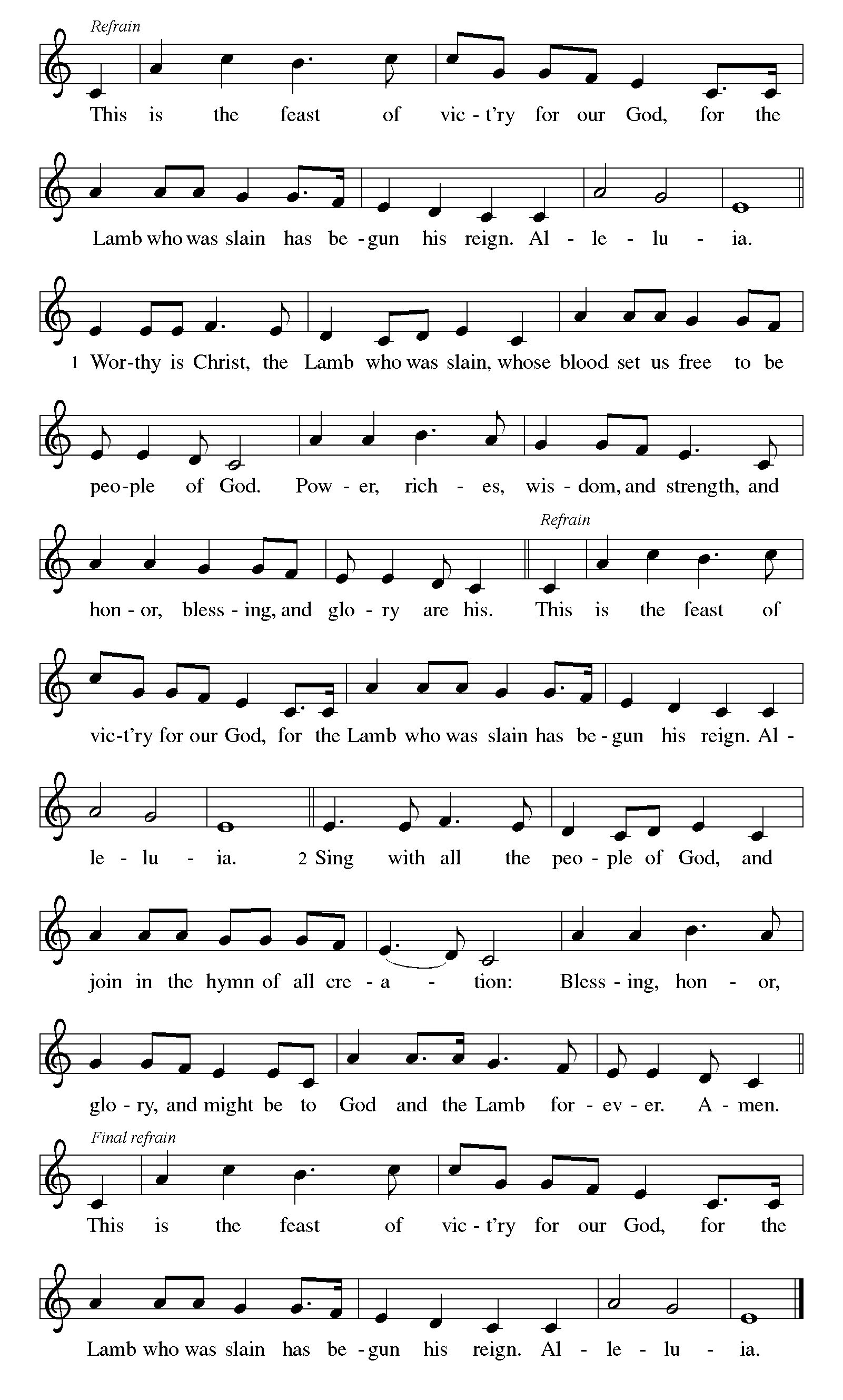 PRAYER OF THE DAYO Lord God, your mercy delights us, and the world longs for your loving care. Hear the cries of everyone in need, and turn our hearts to love our neighbors with the love of your Son, Jesus Christ, our Savior and Lord.  Amen.WORDFirst Reading: Deuteronomy 30:9-14            and the LORD your God will make you abundantly prosperous in all your undertakings, in the fruit of your body, in the fruit of your livestock, and in the fruit of your soil. For the LORD will again take delight in prospering you, just as he delighted in prospering your ancestors, 10when you obey the LORD your God by observing his commandments and decrees that are written in this book of the law, because you turn to the LORD your God with all your heart and with all your soul.
11Surely, this commandment that I am commanding you today is not too hard for you, nor is it too far away. 12It is not in heaven, that you should say, "Who will go up to heaven for us, and get it for us so that we may hear it and observe it?" 13Neither is it beyond the sea, that you should say, "Who will cross to the other side of the sea for us, and get it for us so that we may hear it and observe it?" 14No, the word is very near to you; it is in your mouth and in your heart for you to observe.The Word of the Lord.Thanks be to God. Psalm: Psalm 25:1-10					         	       		 Reading Responsively To you, O LORD, I lift up my soul.
     O my God, in you I trust;
     do not let me be put to shame;
     do not let my enemies exult over me.
Do not let those who wait for you be put to shame;
let them be ashamed who are wantonly treacherous.
     Make me to know your ways, O LORD;
     teach me your paths.
Lead me in your truth, and teach me,for you are the God of my salvation;
for you I wait all day long.
     Be mindful of your mercy, O LORD, and of your steadfast love,
     for they have been from of old.
Do not remember the sins of my youth or my transgressions;according to your steadfast love remember me,
for your goodness' sake, O LORD!
    Good and upright is the LORD;
    therefore he instructs sinners in the way.
He leads the humble in what is right,
and teaches the humble his way.
    All the paths of the LORD are steadfast love and faithfulness,
    for those who keep his covenant and his decrees.Here ends the PsalmSECOND READING:  Colossians 1:1-14   1Paul, an apostle of Christ Jesus by the will of God, and Timothy our brother,
2To the saints and faithful brothers and sisters in Christ in Colossae:
Grace to you and peace from God our Father.
3In our prayers for you we always thank God, the Father of our Lord Jesus Christ, 4for we have heard of your faith in Christ Jesus and of the love that you have for all the saints, 5because of the hope laid up for you in heaven. You have heard of this hope before in the word of the truth, the gospel 6that has come to you. Just as it is bearing fruit and growing in the whole world, so it has been bearing fruit among yourselves from the day you heard it and truly comprehended the grace of God. 7This you learned from Epaphras, our beloved fellow servant. He is a faithful minister of Christ on your behalf, 8and he has made known to us your love in the Spirit.
9For this reason, since the day we heard it, we have not ceased praying for you and asking that you may be filled with the knowledge of God's will in all spiritual wisdom and understanding, 10so that you may lead lives worthy of the Lord, fully pleasing to him, as you bear fruit in every good work and as you grow in the knowledge of God. 11May you be made strong with all the strength that comes from his glorious power, and may you be prepared to endure everything with patience, while joyfully 12giving thanks to the Father, who has enabled you to share in the inheritance of the saints in the light. 13He has rescued us from the power of darkness and transferred us into the kingdom of his beloved Son, 14in whom we have redemption, the forgiveness of sins.The Word of the Lord.Thanks be to God.Gospel Acclamation                                “Alleluia” 		                                  ELW p. 188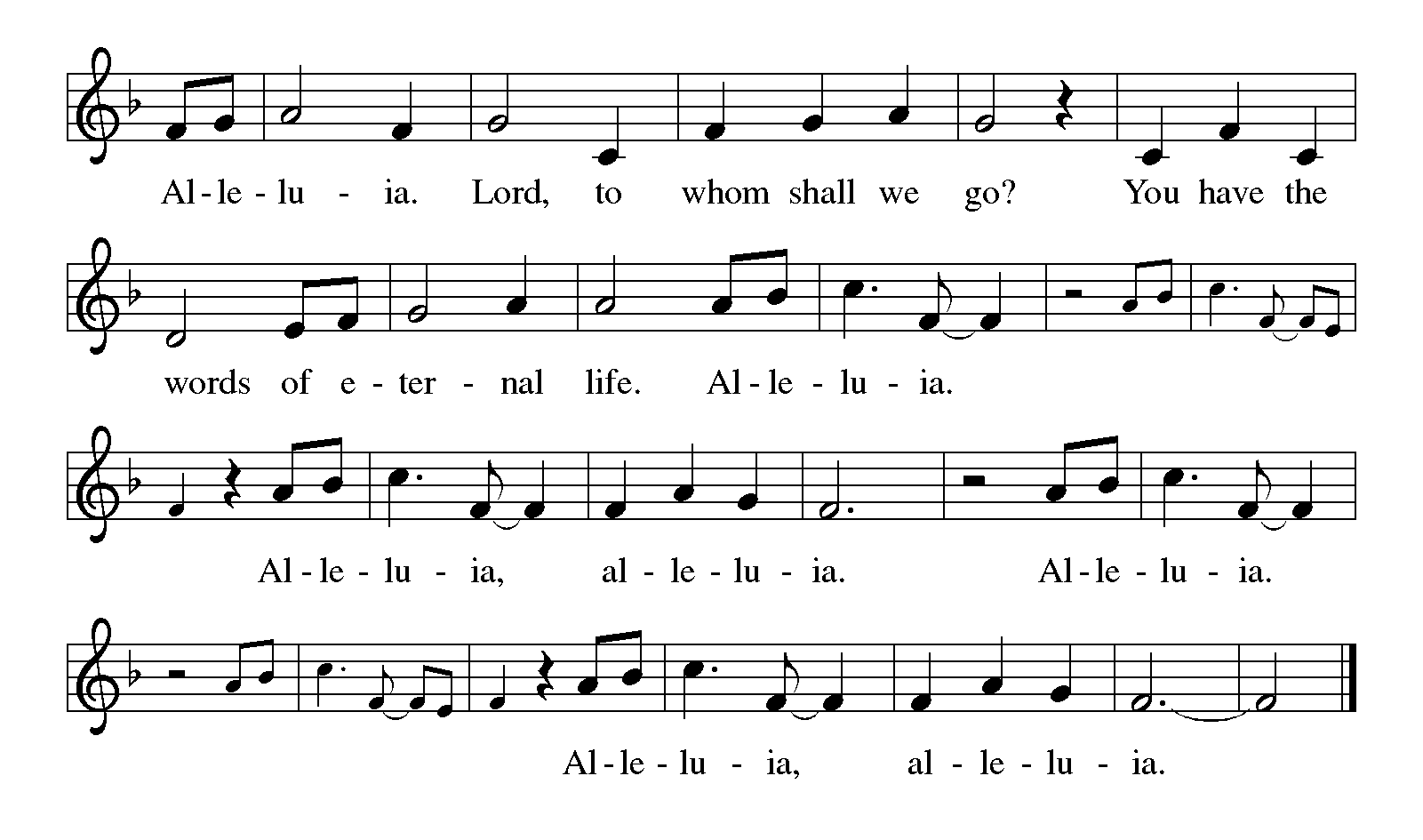 GOSPEL:  Luke 10:25-37The Holy Gospel …         Glory to you, O Lord.25Just then a lawyer stood up to test Jesus. "Teacher," he said, "what must I do to inherit eternal life?" 26He said to him, "What is written in the law? What do you read there?" 27He answered, "You shall love the Lord your God with all your heart, and with all your soul, and with all your strength, and with all your mind; and your neighbor as yourself." 28And he said to him, "You have given the right answer; do this, and you will live."
29But wanting to justify himself, he asked Jesus, "And who is my neighbor?" 30Jesus replied, "A man was going down from Jerusalem to Jericho, and fell into the hands of robbers, who stripped him, beat him, and went away, leaving him half dead. 31Now by chance a priest was going down that road; and when he saw him, he passed by on the other side. 32So likewise a Levite, when he came to the place and saw him, passed by on the other side. 33But a Samaritan while traveling came near him; and when he saw him, he was moved with pity. 34He went to him and bandaged his wounds, having poured oil and wine on them. Then he put him on his own animal, brought him to an inn, and took care of him. 35The next day he took out two denarii, gave them to the innkeeper, and said, 'Take care of him; and when I come back, I will repay you whatever more you spend.' 36Which of these three, do you think, was a neighbor to the man who fell into the hands of the robbers?" 37He said, "The one who showed him mercy." Jesus said to him, "Go and do likewise."The Gospel of the Lord.Praise to you, O Christ.SERMON                     	                          	      Pastor Michael BullerHYMN OF THE DAY                  “Have Thine Own Way”                       	                               OSB # 26Have Thine own way, Lord! Have Thine own way!
Thou art the Potter, I am the clay.
Mold me and make me after Thy will,
While I am waiting, yielded and still.Have Thine own way, Lord! Have Thine own way!
Search me and try me, Master, today!
Whiter than snow, Lord, wash me just now,
As in Thy presence humbly I bow.Have Thine own way, Lord! Have Thine own way!
Wounded and weary, help me, I pray!
Power, all power, surely is Thine!
Touch me and heal me, Savior divine.Have Thine own way, Lord! Have Thine own way!
Hold o’er my being absolute sway!
Fill with Thy Spirit till all shall see
Christ only, always, living in me.                                                                                                       Text  Adelaide A. Pollad, 1912-1993, Tuen: G.C. Stebbins, 1964 Lorenz Publishing         Company. All rights reserved.
PRAYERS OF INTERCESSION  Each portion of the prayers ends with “God of grace”.  Congregation response: “hear our prayer”.SHARING OF THE PEACEThe peace of the Lord be with you.And also with you.THANKSGIVINGOFFERING/Noisy Offering		                                    Special MusicOFFERTORY                               “We Are an Offering”                                 ELW #692 We lift our voicesWe lift our handsWe lift our lives up to YouWe are an offering Lord use our voices Lord use our hands			  	            Lord use our lives they are Yours			  	           We are an offering		                                         We are an offeringOFFERING PRAYERBlessed are you, O god, maker of all things.  Through your goodness you have blessed us with these gifts; our selves, our time, and our possessions.  Use us, and what we have gathered, in feeding the world with your love, through the one who gave himself for us, Jesus Christ, our Savior and Lord.  AmenMEALThe GREAT THANKSGIVING	  	     ELW p. 190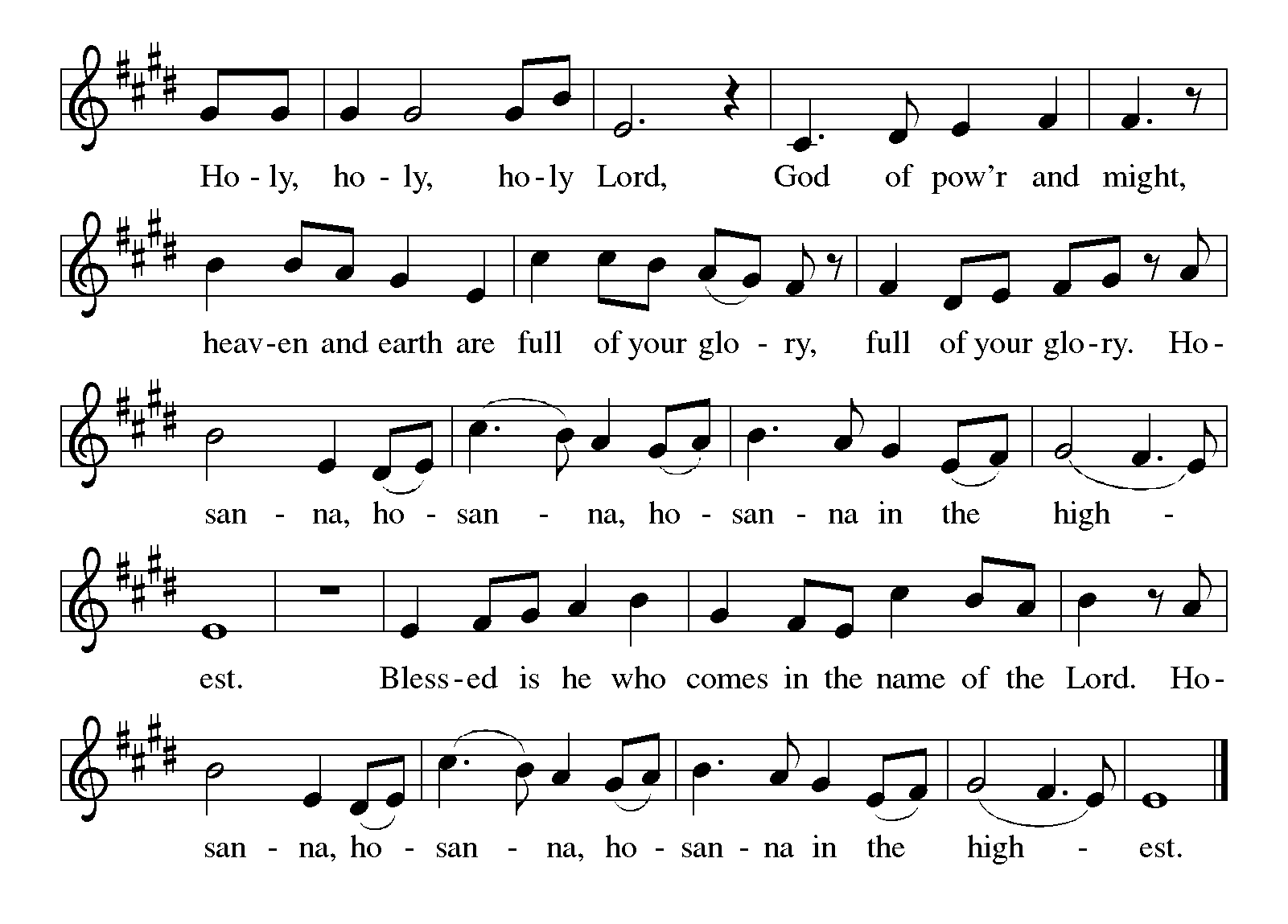 THE WORDS OF INSTITUTION AND LORD’S PRAYER		     ELW p. 108Hymns during Communion:    			                            “Lamb of God”				                   ELW p.191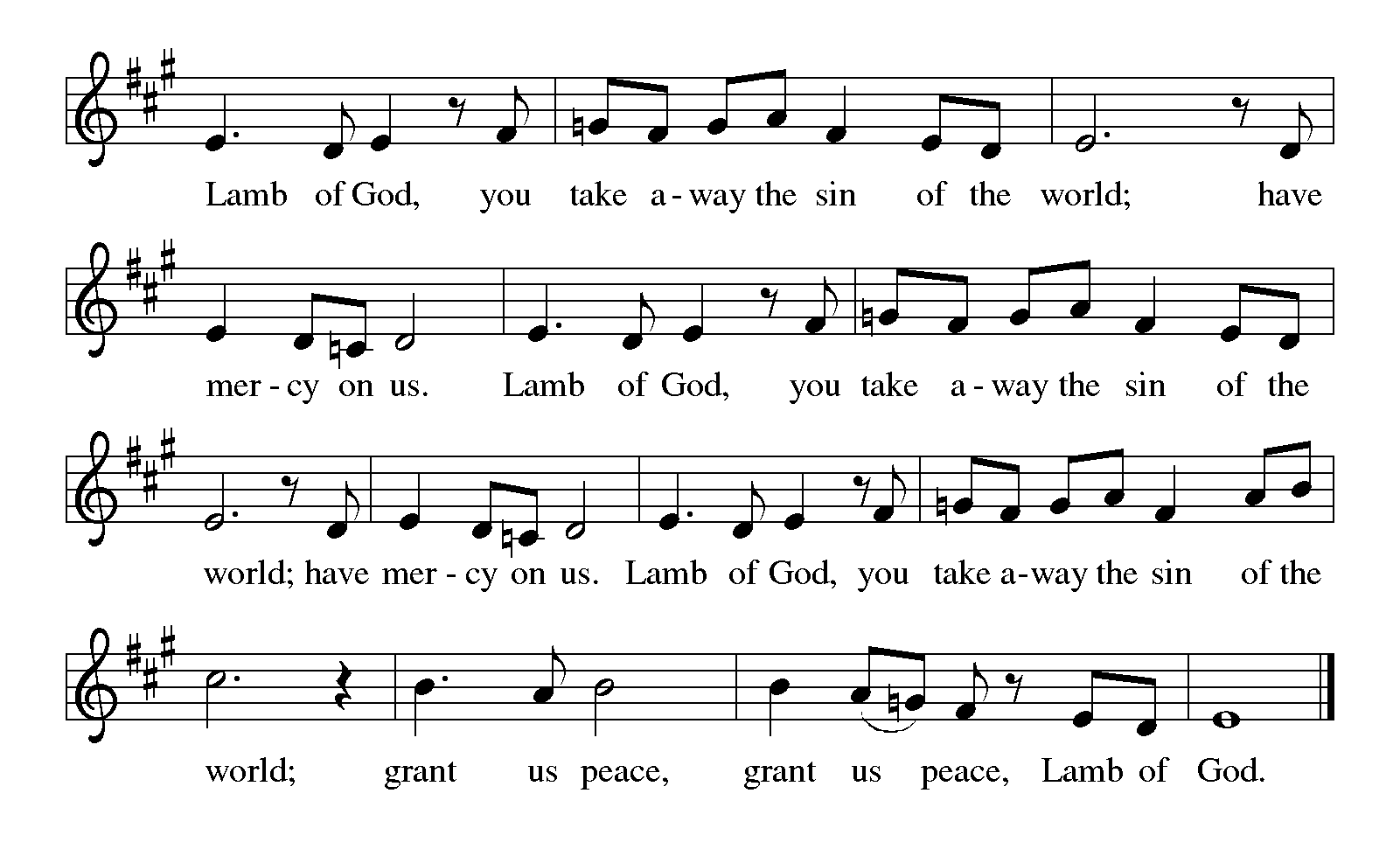 			                    “By Your Hand You Feed Your People”        		                   ELW # 469		                             1    	 By your hand you feed your people,food of angels, heaven's bread.For these gifts we did not labor, by your grace have we been fed:Refrain  	Christ's own body, blessed and broken,cup o'er flowing, life outpoured,given as a living token of your world redeemed, restored.2	In this meal we taste your sweetness,bread for hunger, wine of peace.Holy word and holy wisdomsatisfy our deepest needs.  Refrain3	Send us now with faith and courageto the hungry, lost, bereaved.In our living and our dying,we become what we receive:  RefrainText: Susan R. Briehl, b. 1952Text © 2002 GIA Publications, Inc., 7404 S. Mason Ave., Chicago, IL 60638. www.giamusic.com. 800.442.3358. All rights reserved. Used by permission..
“Softly and Tenderly Jesus Is Calling ”	 	             	       ELW # 6081	Softly and tenderly Jesus is calling,					calling for you and for me.					See, on the portals he's waiting and watching,					watching for you and for me.Refrain		"Come home, (Come home,)come home! (come home!)					You who are weary, come home."					Earnestly, tenderly, Jesus is calling,					calling, "O sinner, come home!"2	Why should we tarry when Jesus is pleading,					pleading for you and for me?					Why should we linger and heed not his mercies,					mercies for you and for me?  Refrain3	Oh, for the wonderful love he has promised,					promised for you and for me!					Though we have sinned, he has mercy and pardon,					pardon for you and for me.  Refrain             Text: Will L. Thompson, 1847-1909“Great is Thy Faithfulness”					       ELW # 7331	Great is thy faithfulness, O God my Father;					there is no shadow of turning with thee;					thou changest not, thy compassions they fail not;					as thou hast been, thou forever wilt be.Refrain  	Great is thy faithfulness! Great is thy faithfulness!					Morning by morning new mercies I see;					all I have needed thy hand hath provided;					great is thy faithfulness, Lord, unto me!2	Summer and winter and springtime and harvest,					sun, moon, and stars in their courses above					join with all nature in manifold witness					to thy great faithfulness, mercy, and love.  Refrain3	Pardon for sin and a peace that endureth,					thine own dear presence to cheer and to guide;					strength for today and bright hope for tomorrow,					blessings all mine, with ten thousand beside!  RefrainText: Thomas O. Chisholm, 1866-1960Text © 1923, ren. 1951 Hope Publishing Company, Carol Stream, IL 60188. All rights reserved. Used by permission.			        		“Be Thow My Vision”  		    	                               ELW # 7931	Be thou my vision, O Lord of my heart;					naught be all else to me, save that thou art:					thou my best thought both by day and by night,					waking or sleeping, thy presence my light.2	Be thou my wisdom, and thou my true word;					I ever with thee and thou with me, Lord.					Thou my soul's shelter, and thou my high tow'r,					raise thou me heav'nward, O Pow'r of my pow'r.3	Riches I heed not, nor vain, empty praise,					thou mine inheritance, now and always:					thou and thou only, the first in my heart,					great God of heaven, my treasure thou art.4	Light of my soul, after victory won,					may I reach heaven's joys, O heaven's Sun!					Heart of my own heart, whatever befall,					still be my vision, O Ruler of all.Text: Irish, 8th cent.; vers. Eleanor H. Hull, 1860-1935, alt.; tr. Mary E. Byrne, 1880-1931Prayer after CommunionWe give you thanks, almighty God, that you have refreshed us through the healing power of this gift of life. In your mercy, strengthen us through this gift, in faith toward you and in fervent love toward one another; for the sake of Jesus Christ our Lord. Amen.SENDINGBLESSINGThe God of steadfastness and encouragement grant you to live in harmony with one another, in accordance with Christ Jesus. Amen.The God of Hope fill you with all joy and peace in believing,so that you may abound in hope by the power of the Holy Spirit Amen.The God of all grace, bless you now and forever. Amen.SENDING SONG                         “Shout to the Lord”					       ELW # 821						My Jesus, my Savior,						Lord, there is none like you.						All of my days I want to praise						the wonders of your mighty love.						My comfort, my shelter,						tower of refuge and strength;						let ev'ry breath, all that I am						never cease to worship you.						Shout to the Lord, all the earth, let us sing						power and majesty, praise to the King.						Mountains bow down and the seas will roar						at the sound of your name.						I sing for joy at the work of your hands;						forever I'll love you, forever I'll stand.						Nothing compares to the promise I have in you.Text: Darlene Zschech, b. 1965 Text © 1993 Darlene Zschech/Hillsong Publishing, admin. in the USA & Canada by Integrity's Hosanna! Music (ASCAP) c/o Integrity Media, Inc., 1000 Cody Road, Mobile, AL 36695.
DISMISSALGo in peace. Serve the Lord.Thanks be to God.From sundaysandseasons.com. Copyright © 2021 Augsburg Fortress. All rights reserved. Reprinted by permission under Augsburg Fortress Liturgies Annual License #SBT004230.New Revised Standard Version Bible, Copyright © 1989, Division of Christian Education of the National Council of the Churches of Christ in the United States of America. Used by permission. All rights reserved.Revised Common Lectionary, Copyright © 1992 Consultation on Common Texts, admin Augsburg Fortress. Used by permission.SERVING THIS MORNINGPastor –Pastor Michael BullerMusicians –Mariah RudningenLector – Eldon Hauge Ushers – Eldon and Marlene Hauge Communion Assistant –  Becky CarlsonAcolytes –  Holtkamp FamilyGreeter  –   PRAYER CONCERNS: (Periodically these prayer concerns will be moved to the prayer concerns list in the newsletter ) Arlene Freetly, Phyllis Loven, Woody Nelson, Gladys Arends, Dennis Doering, Calvin CarlsWelcome:  We welcome all visitors to KLC this morning.  We extend to you an invitation to join us this morning for coffee fellowship in the Fellowship Hall immediately following the worship service. This Week . . .  July 11, 2022 – 17, 2022Tuesday, July 12, 2022	8:30 am 	KLC church office closed8:30 am 	Pack food bags for Summer School students11:00 am	NAPS Food DistributionWednesday, July 13, 2022	11:00 am	Prairie Five Food DropSaturday, July 16, 2021			Mark Peterson and Lylas Klasen WeddingNext Sunday, July 17, 2022: Sixth Sunday after Pentecost9:00 am 	Worship/Holy Communion 10:00 am  	Coffee Fellowship Noisy Offering:  Today is Noisy Offering Sunday.  These offerings have again been designated to help purchase food for the KMS backpack program.Cow Pie Bingo:  Cow Pie Bingo tickets are now being sold from some KLC members, members of the KLC Executive Board and Church Council, Kris Wagner, Loretta Falk, and Tom Baker.  They will also be available for sale in the church office. This event takes place on Saturday, July 30, 2022, 5:00 – 6:00 pm in Pillsbury Park during the Kerkhoven Town and Country Days.  400 tickets are being sold for $20 per ticket.  Grand prize is $1,000 cash and there are 8 2nd place winners.  Must not be present to win.  Must be 18 or older.Contemplating Stewardship:  "and the LORD your God will make you abundantly prosperous in all your understandings, in the fruit of your body, in the fruit of your livestock, and in the fruit of your soul. For the LORD will again take delight in prospering you, just as he delighted in prospering your ancestors, when you obey the LORD your God by observing his commandments and decrees that are written in this book of the law, because you turn to the LORD your God with all your heart and with all your soul." -Deuteronomy 30:9-10
Godly prosperity is not worldly prosperity. Worldly prosperity is measured with dollars and cents – rather one dimensional. Godly prosperity is defined by the fruit of the body, fruit of the mind, and fruit of your soul; three dimensional, just like you. Such prosperity is attainable for all, regardless of social class or financial status. And this is because God calls all of us to a stewardship of obedience, which requires prudence, temperance, patience, and self-control. God takes delight in prospering you, however we must not lose sight of the face that Godly prosperity is much different than worldly prosperity. Volunteer Needed:  Due to a funeral on Tuesday, July 12, Ann will not be in the church office.  This is the day that the truck from Second Harvest Heartland delivers the Nutritional Assistance for Seniors food boxes. We are in need of someone to deliver these boxes.  There are only 3 boxes that will need to be delivered and they are delivered to seniors in town.  The boxes weigh about 40 pounds.  Please let Ann know if you can help out with this project.  Thank you.Backpack Program:  The food truck will not be delivering any food for the backpack program on Tuesday, July 12, so we will not need any volunteers to unload the food.  The week of July 25, is the last week of Summer School and the last week we will be packing food bags, until school resumes in the September.  We plan to try to use up as much of the food we have in storage as possible during the last 3 weeks of packing bags.WELCA Bus Trip:  There will be a WELCA bus trip this summer.  Mark your calendars for Monday, July 25 and watch the bulletins, email, KLC website, and Facebook page for more information.We Have a Winner!  Alison Nelson entered a contest and won!  She was selected to choose an organization for a $5000 donation.  The KMS Backpack program will be getting $5000.  Thank you Alison!!  